КЗО “Навчально-реабілітаційний центр №1” Дніпропетровської обласної ради”Конспект відкритого заняття з теми “Курочка з курчатками”Підготувала:Вихователь:групи “Зірочка”Івановська С.А.м.ДніпроТема: Курочка з курчатами.Мета: розвивати у дітей цікавість до навколишнього світу природи, інтерес і бажання займатися трудовою та образотворчою діяльністю; учити передава-ти образи в аплікації, використовуючи геометричні фігури; формувати вмін-ня передавати характерну будову, форму, пропорції; розвивати дрібну мото-рику, творчу уяву, мислення; виховувати радість від результатів власної ро-боти та роботи інших дітей.Попередня робота: бесіди та розглядання ілюстрацій, іграшок свійських пта-хів; читання художніх творів про свійських птахів, про курочку та курчат. Матеріал: іграшка – курочка та півник; картинки з свійськими птахами; двосторонній жовтий, оранжевий  папір, оченята, геометричні фігури, пензлики для клею; підставки для пензликів; клей; серветки звичайні, «панорама» свій-ського подвір’я.Хід заняттяǀ. Організаційний момент.Вихователь: Діти, сьогодні ми вирушаємо у цікаву мандрівку – побуваємо в селі на пташиному подвір’ї. А мандрівка наша чарівна тому, що лише ми заплющемо очі, то потрапимо в село. (Діти заплющують очі. Вихователь відкриває ширму із зображенням родини свійських птахів . Це – півник, курочка,курчатка; качур, качка, каченята; гу-сак, гуска, гусенята; індик, індичка, індичата.)Вихователь: Хто це? Розповісти про свійських птахів. Як вигукують птахи? (звуки)ǀǀ. Мотивація.Вихователь: Квочка плаче, хвилюється. Вона не може знайти своїх діточок-курчат. Допоможемо квочці, знайти їх.ǀǀǀ. Продуктивна діяльність.Вихователь: Вирушаємо до нашої художньої майстерні.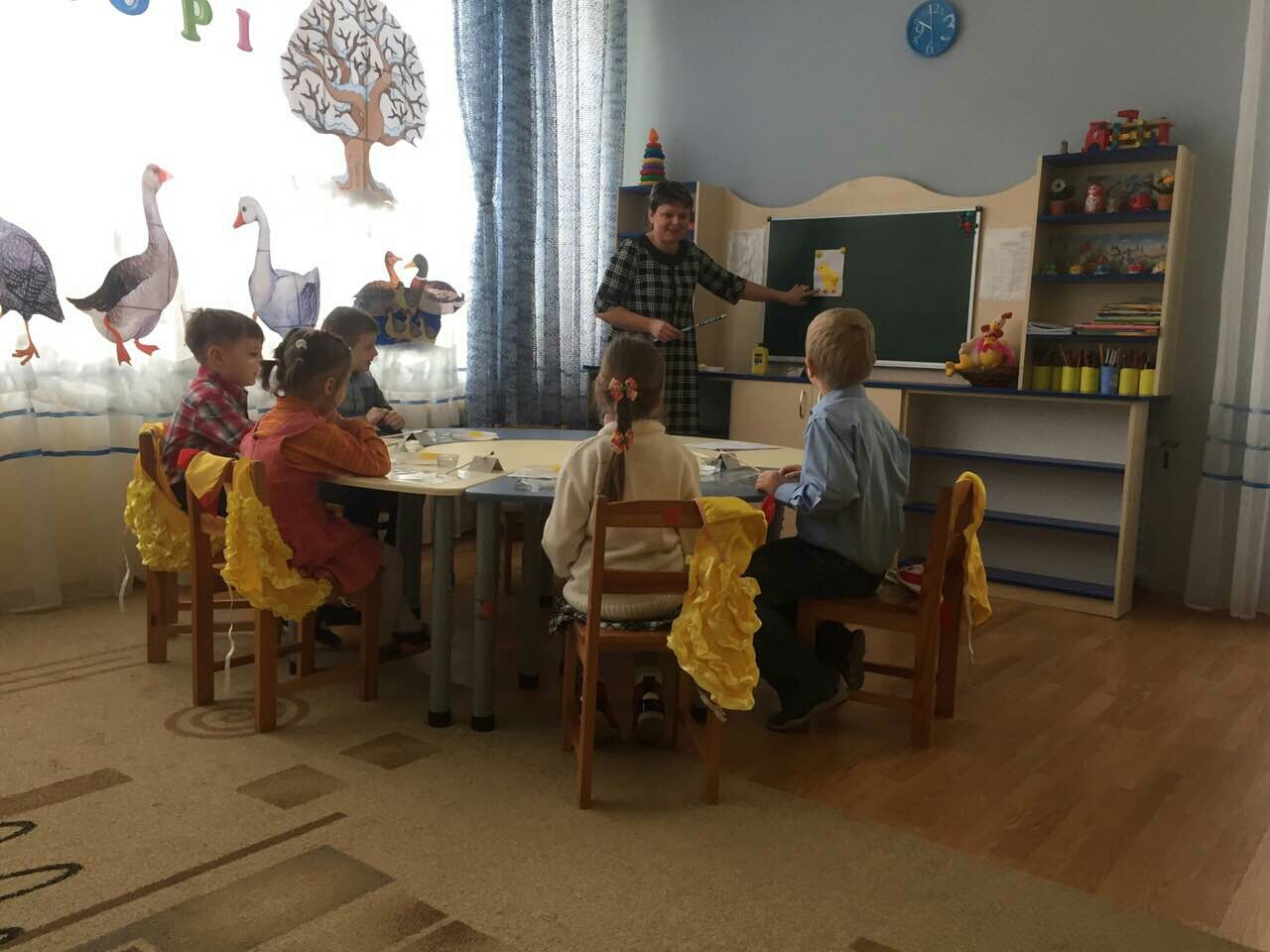 Вихователь: Діти подивіться хто це?Діти: курчатко (показують його на дошці).Вихователь: Давайте подивимося з яких геометричних фігур зроблене курчатко. - Яких кольорів геометричні фігури?- Яку фігуру нагадує вам курчатко? Діти: це - круг. Вихователь: Тепер знайдіть у себе на столі.- З якої фігури зроблена голова курчати? Діти: це - круг. Вихователь: Молодці.- У вас є такий круг на столі, швидесенько давайте знайдемо його у вас на столі. – Молодці.- А ще у курчатка є дзьобик, лапки. Подивимось, з яких фігур фони зроблені? Діти: це - трикутник. Вихователь: Молодці.- Покажіть у себе цей трикутник. - Тулуб, голову, лапки та дзьобик ми з вами знайшли, а що ще у курчати є ?   ( оченята, крила).- З чого зроблено курчатко ми дізналися. А зараз трішки відпочинемо та зро-бемо з вами фізкультхвилинку.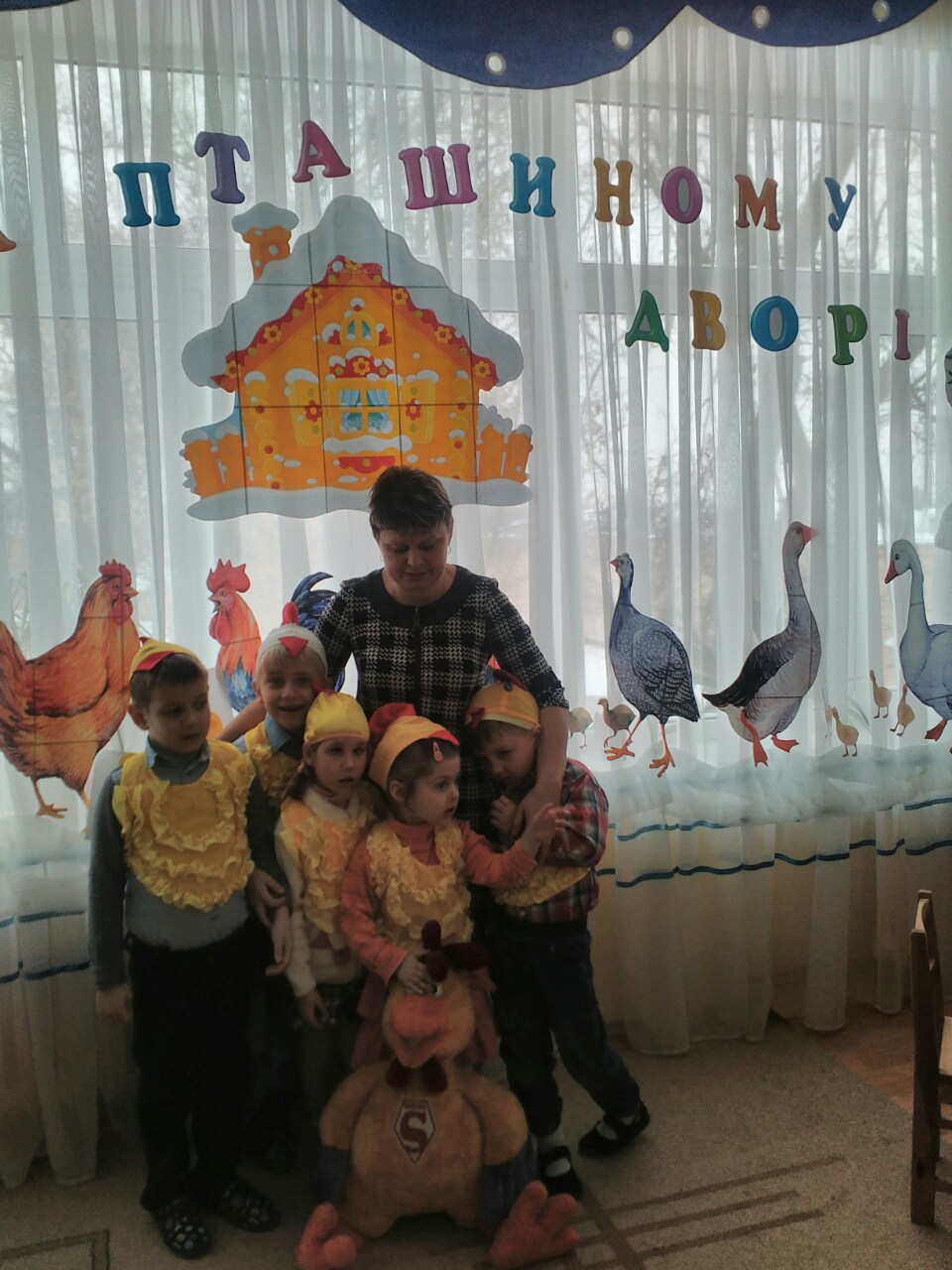 Мета: попередження втоми дітей, розвиток опорно-рухового апарату.Курка з курчатами весело грала,Курка курчаток усьому навчала:Крильцями махати,(махають руками)Зернятка шукати,(повороти голови вліво-вправо)Швидесенько клювати,(присідають і пальчиками стукають по підлозі)На зеленій травичці весело стрибати (стрибають).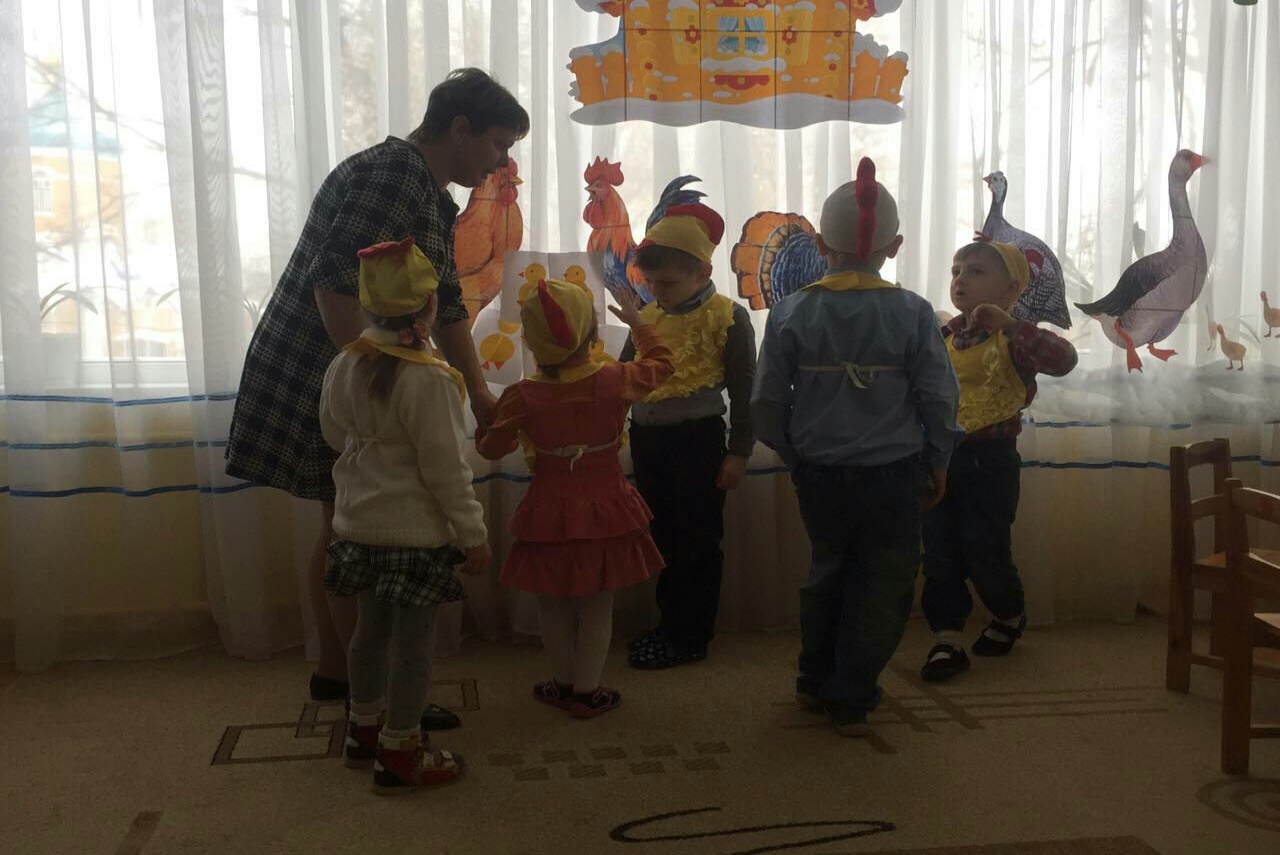 Вихователь: А зараз ми з вами приступимо до роботи:1. Спочатку беремо великий круг, перевертаємо на білу сторону та змазуємо клеєм, наклеюємо на тулуб.2. Далі беремо маленький круг та приклеюємо голову.3. На  голову курчати приклеюємо оченята. – Молодці.4. Далі беремо приклеюємо лапки.5. А для того щоб наше курчатко вміло літати, ми зробимо крильця.- Які гарні курчатка у нас вийшли. Давайте їх віднесемо нашій курочці (прик-ріпити на штору).- Молодці.Вправа: «Прощання».Мета: зняття психоемоційного напруження.Вихователь: Дітки, а який у вас зараз настрій?Діти: Хороший.Вихователь: Вам сподобалось допомагати курочці?Діти: Дуже сподобалось!Вихователь: - Ясне сонечко в кімнатуДивиться в віконечко,Дуже швидко всі малята, Плескають в долонечки.- Давайте поплескаємо і порадіємо разом з курочкою та курчатами.- А за те, що ви допомогли курочці знайти своїх курчат, вона пригощає вас чарівними яєчками.- Курочка прощається з вами ї каже: «До побачення дітки!»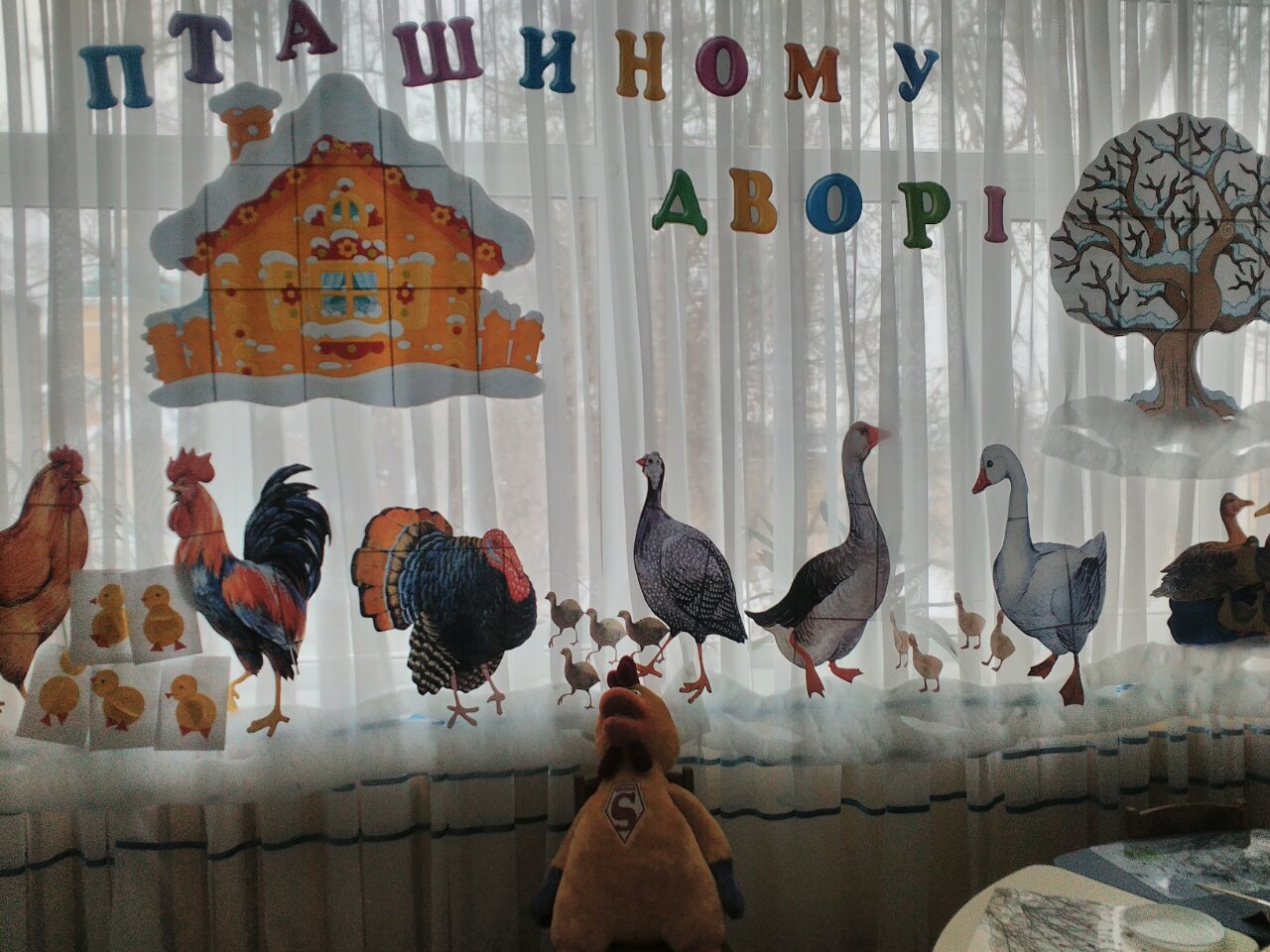 